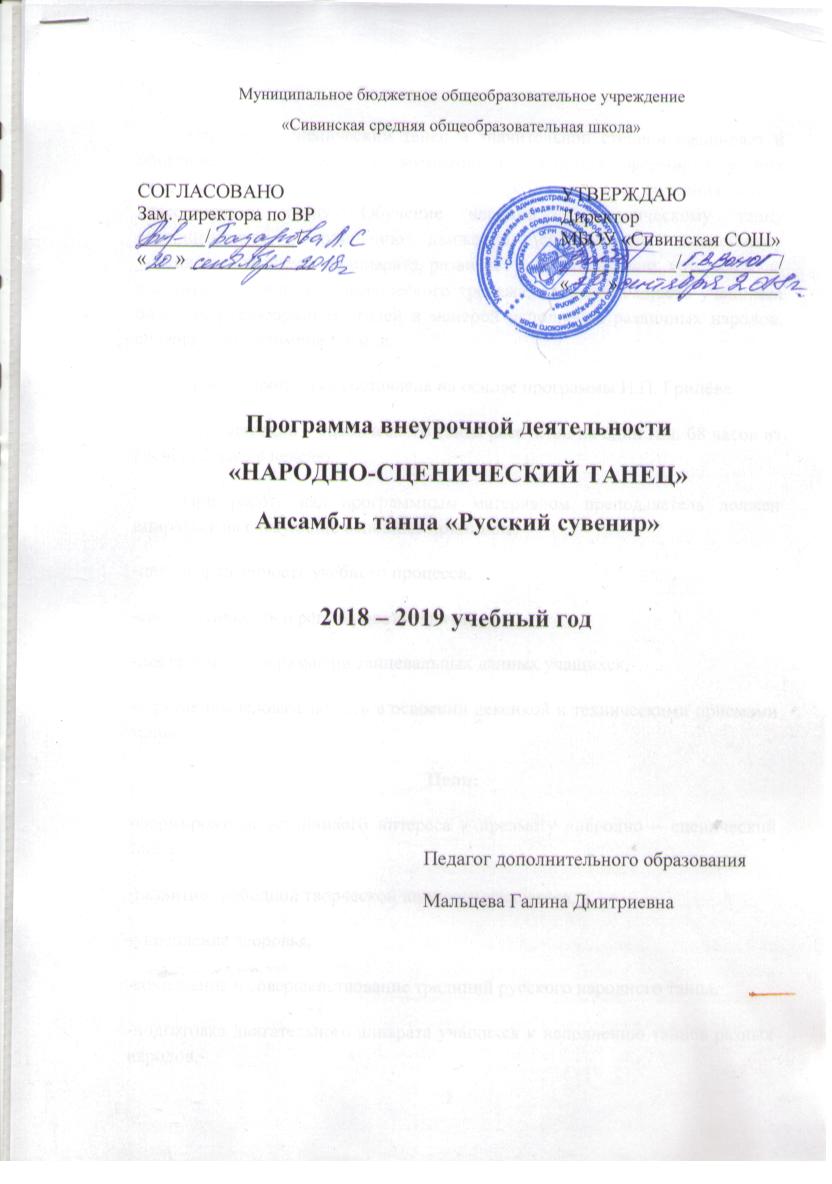 Пояснительная запискаНародно – сценический танец в значительной степени расширяет и обогащает исполнительские возможности учащихся, формируя у них качества и навыки, которые не могут быть развиты за счет обучения только классическому танцу. Обучение народно – сценическому танцу совершенствует координацию движений, способствует дальнейшему укреплению мышечного аппарата, развивает те группы мышц, которые мало участвуют в процессе классического тренажа, дает возможность учащимся овладеть разнообразием стилей и манерой исполнения различных народов, сложностью их темпов ритмов.Данная программа составлена на основе программы И.П. Гринёва.Курс народно – сценического танца рассчитан на один год. 68 часов из расчёта 2 часа в неделю.При работе над программным материалом преподаватель должен опираться на следующие основные принципы:-целенаправленность учебного процесса,-систематичность и регулярность занятий,-постепенность в развитии танцевальных данных учащихся,-строгая последовательность в освоении лексикой и техническими приемами танца.Цели:-формирование устойчивого интереса к предмету «народно – сценический танец».-развитие свободной творческой личности учащегося,-укрепление здоровья,-сохранение и совершенствование традиций русского народного танца,-подготовка двигательного аппарата учащихся к исполнению танцев разных народов,-воспитание трудолюбия,-воспитание исполнительской культуры.Задачи:- всестороннее развитие всех мышц, суставов, связок,- развитие техники,- развитие артистичности,- усвоения стиля и манеры исполнения танцев разных народов,- развитие ритма.Образовательная программа «Народно–сценический танец» состоит из 3-х разделов:Экзерсис на середине зала.Танцевальные упражнения.Работа над этюдами.Все перечисленные разделы связаны между собой, однако, каждый из них имеет свои конкретные задачи:Экзерсис на середине залаРаздел включает в себя повороты стопы и бедра, удары стопой, каблуком, полупальцами, движения на присогнутых ногах, движения свободной стопой, плавные и резкие приседания, прыжки, соскоки, подскоки, перескоки, большое значение придается перегибам корпуса и другим упражнениям, отражающим многообразие народно-сценического танца. Каждый  урок включает 6-7 упражнений построенных по принципу чередования: упражнения плавные, мягкие чередуются с упражнениями быстрыми, резкими, упражнения на вытянутых ногах – с упражнениями на присогнутых ногах и т.д. Основу раздела составляют приседания, упражнения на развитие подвижности стопы, маленькие броски, круговые движения ногой, низкие и высокие развороты ноги, дробные выстукивания, подготовка к «веревочке», раскрывание ноги на 90, большие броски. Основной задачей этого раздела является постепенное введение в работу суставно-связочного аппарата. В названии движений сохранена французская терминология, а также употребляются образно-народные названия движений.Танцевальные упражнения Раздел включает в себя различные виды танцевальных ходов, дробей, движений, вращений, хлопушек, используемых в народных танцах, причем за основу взяты движения русского народного танца. В каждом классе предлагается изучение основных движений определенных народных танцев. На основе изученных движений, элементов постепенно выстраиваются танцевальные комбинации, которые из года в год усложняются движениями рук, наклонами и поворотами корпуса головы, исполняются с продвижением в разных направлениях, комбинируются с другими элементами танца. Основной задачей раздела является постепенное и последовательное развитие и усложнение техники исполнения, силы и выносливости учащихся, приобретение навыков и умения передавать характерные особенности того или иного народного танца.Работа над этюдамиРаздел включает в себя этюды в характере русских, украинских, белорусских, молдаванских, цыганских, испанских танцев. Каждый этюд должен представлять собой небольшой народный танец. Основной задачей раздела является закрепление полученных знаний и умений упражнений у станка и на середине зала, развитие и совершенствование техники танца, актерского мастерства. Предлагаемые народные танцы рекомендованы для обязательного изучения. Исходя из уровня подготовленности класса, преподавателю разрешается использовать творческую инициативу выбора хореографического материала.Формы  контроля.  В конце 1-4 четверти –  контрольный урок, открытый урок по требованиям, соответствующим году обучения.Ожидаемые результаты: по окончании изучения программы по предмету «Народно-сценический танец» выпускники должны;Знать:-терминологию народно-сценического танца,-метроритмические раскладки исполнения движения,-особенности и традиции изучаемых народностей.Владеть:-культурой исполнения,-хореографической памятью,-техникой движения. Уметь:-передавать в движении сложные ритмические рисунки русских, белорусских, украинских, прибалтийских, польских, молдавских танцев;-исполнять технически сложные движения народно-сценического танца: вращения, дроби (для девочек), различные виды присядок, «хлопушек» (для мальчиков).Критерии оценивания.«5» - Правильное и музыкальное исполнение пройденных элементов. Достаточно быстрое освоение нового материала. Безукоризненное отношение к работе на уроке. Точное положение рук, головы и корпуса в характере изучаемого национального материала. 

«4» - Правильная постановка корпуса, ног, рук и головы в экзерсисе у станка и на середине. В исполнении экзерсиса у станка, на середине зала , допущение незначительных ошибок, но грамотное, музыкальное, техничное их исправление. Позитивный настрой в работе.

«3» - Не в достаточной степени владение пройденным материалом. Недостаточное выразительное исполнение экзерсиса у станка, на середине зала, этюдных форм. Невнимательное отношение к музыкальному сопровождению.

«2» - Незнание материала. Допущение грубых ошибок. Пропуски занятий. Календарно-тематическое планированиеТематическое планированиеВведение.Вводное занятие. Инструктаж по технике безопасности.Экзерсис на середине зала.Постановка корпуса.Первым требованием при изучении элементов экзерсиса на середине зала является правильная постановка корпуса без наклона вперед или прогиба в спине назад, со спокойно, естественно опущенными плечами, подтянутым животом и свободно не напряженно, держащейся головой.Позиции ног.В народно – сценическом танце применяются те же позиции ног, что и в классическом танце. Однако эти позиции выполняются несколько иначе, а именно менее выворотно, чем в классике.- открытые (выворотные)- прямые	- свободные- закрытые.Позиции рук.- 1-я,2-я,3-я позиции аналогичны 1-й,2-й,3-й позициям классического танца;- подготовительное положение (обе руки свободно опущены вдоль корпуса, кисти свободны и повернуты ладонью к корпусу;- комбинированные положения (одна рука находится в одной из основных позиций, другая в другой позиции).Подготовка к движению (preparation)Все упражнения на уроках народно-сценического танца начинают обычно с различных подготовок, они вводят исполнителей в ритм и характер музыки, дают исходное положение, с которого начинается упражнение, направляют внимание на само упражнение.1. Demi-plies и grand-plies (полуприседания и полные приседания)- плавное- резкое (с акцентом вниз и вверх)2. Battement tendu (упражнение на развитие подвижности стопы)- с переводом работающей ноги с носка на каблук- с demi-plies на опорной ноге3. Battement tendu jetes (маленькие броски)- с акцентом «от себя» и «к себе»- с demi-plie на опорной ноге4. Rond de jambe par terre (круг носком по полу)- с demi-plie на опорной ноге- круг пяткой по полу5. Подготовка к «Веревочке»- перевод ноги, согнутой в колене, то вперед, то назад6. Упражнение для бедра- повороты согнутой ноги коленом то внутрь, то наружу, усложненные вращением в тазобедренном суставе.7. Подготовка к Flic-Flac (упражнение со свободной стопой)8. Дробные выстукивания- удары всей стопой- в сочетании с двойным ударом одной ногой9. Battement developpe (раскрывание ноги на 90*)- плавное (с сокращенной стопой)- резкое10. Grand battement jetes ( большой бросок)- с сокращенной стопойТанцевальные упражнения и комбинации на середине зала.Русский танец.Поклон:- на месте без рук и с руками- с продвижением вперед и отходом назад1. Позиции рук:- 1-я,2-я,3-я позиция.Движения рук в русских одиночных плясках не являются точно установленными. Девушка и юноша пляшут, импровизируя;также и движения рук изменяются в зависимости от музыки.2. Постановка корпуса:- у девушки прямой и спокойный- у юноши корпус более подвижен.3. Плечи прямые, спокойные.4. Голова определяется характером танца и подчеркивает его эмоциональное содержание.5. Ходы и проходки:- простой бытовой шаг- переменный ход на всю ступню- сценический переменный ход6. Дроби и дробные ходы:- дробный ход- переменный дробный ход7. Движения на месте:- «ковырялочка»- «гармошка»- «елочка»8. Присядки:- с выбрасыванием ноги вперед- боковая присядка с выбрасыванием ноги в сторону- с «ковырялочкой»9. Хлопушки:- тройная хлопушка с притопом- перескоки с хлопушками. 10. Навыки работы с платком11. «Переменный шаг»- с притопом и продвижением вперед и назад12. «Веревочка»- простая с поочередными переступаниями13. «Ковырялочка» с подскоками.14. Дробные движения:- простая дробь на месте- двойная дробь- тройная дробь («в три ножки») на месте и с продвижением вперед- ключ одинарный с ударом каблуком опорной ноги- ключ двойной- семейская дробь15. Присядки:- присядка с выбрасыванием ноги на ребро каблука вперед и в сторону по 1-й прямой и открытой позициям- с проскальзыванием на каблуках во 2-ю позицию- боковая с выбрасыванием ноги в сторону.16. Вращения:- на подскоках «полька»17. «Маятник» в прямом положении18. «Подбивка»- на месте- с двумя переступаниями19. «Моталочка»20. Хлопушки и присядки.21. Вращения по диагонали.Белорусский танец.1. Положения рук и положения в парах2. Основные движения белорусского танца:- основной ход танца «Лявониха»- боковой ход с подбивкой (галоп)- притопы в три удара- основной ход из танца «Крыжачок»- полька с вращением.- основной ход танца «Бульба»3. ПрисядкиУкраинский танец1. Позиции рук:- женские руки мягкие, плавные, широкие, спокойные.- мужские руки широкие, спокойные, но более сильные, мужественные.2. Корпус:- украинскому женскому танцу свойственны в основном плавные, спокойные движения корпуса.- в мужских танцах положения корпуса более разнообразны, движения более широки и свободны.3. Голова исполнителя украинских танцев обычно бывает своюодно и весело приподнята.4. Движения на месте:- «бегунец» - стремительный ход вперед- «тынок» - перескок из стороны в сторону- медленный женский ход- боковой ход «Дорижка»- «Веревочка»- притопы- «выхилясник» - подскоки на опорной ноге и с каждым подскоком выносится работающая нога то на носок, то на каблук.- «выхилясник» с «угинанием» - маленькие подскоки на опорной ноге, то сгибая спереди работающую ногу, то резко выбрасывая ее впереди.- «упадание»- «голубец»* низкий (женский)* высокий (мужской)* в сочетании с притопом- большой «тынок»5. Присядки:- «ползунок»- «мельница»- «подсечка»Работа над этюдами.1. Русский хоровод.2. Русская пляска.3. Белорусский танец.4. Русский танец.5. Украинский танец.Итоги.Контрольный урок.Список литературыВ.Ф.Матвеев «Русский народный танец» теория и методика преподаванияМосква «Планета музыки» 2013г.Г.П.Гусев «Методика преподавания народного танца» Москва «Валдос» 2004г.Т.Ткаченко « Народный танец» Госиздат «Искусство» Москва 1954г.Т.Ткаченко «Народные Танцы» Москва «Искусство» 1975г.Е.Васильева «Танец» Москва «Искусство»1968г.№Название темы Количество часовКоличество часов№Название темы ТеорияПрактикаI. ВведениеI. Введение221.Вводное занятие. Инструктаж по технике безопасности 11II. Экзерсис на середине залаII. Экзерсис на середине зала22222.Постановка корпуса243.Позиции ног244.Позиции рук245.Подготовка к движению24III. Танцевальные упражнения и комбинацииIII. Танцевальные упражнения и комбинации24246.Русский танец267.Белорусский танец268.Украинский танец26IV. Работа над этюдамиIV. Работа над этюдами19199.Русский хоровод1410.Русская пляска1511.Белорусский танец1312.Украинский танец13V. ИтогиV. Итоги1113.Контрольный урок–1